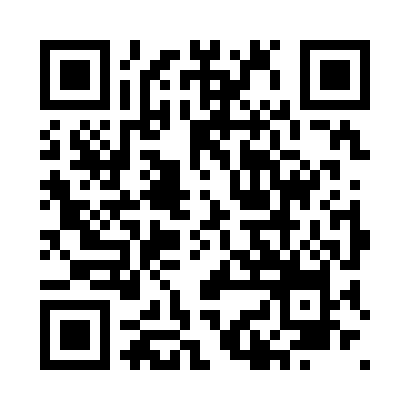 Prayer times for Gunnar, Saskatchewan, CanadaWed 1 May 2024 - Fri 31 May 2024High Latitude Method: Angle Based RulePrayer Calculation Method: Islamic Society of North AmericaAsar Calculation Method: HanafiPrayer times provided by https://www.salahtimes.comDateDayFajrSunriseDhuhrAsrMaghribIsha1Wed3:145:141:136:309:1211:132Thu3:125:121:126:319:1411:143Fri3:115:091:126:339:1711:154Sat3:105:071:126:349:1911:165Sun3:085:041:126:359:2111:176Mon3:075:021:126:379:2411:187Tue3:064:591:126:389:2611:198Wed3:054:571:126:399:2811:219Thu3:034:541:126:419:3111:2210Fri3:024:521:126:429:3311:2311Sat3:014:501:126:439:3511:2412Sun3:004:471:126:459:3811:2513Mon2:594:451:126:469:4011:2614Tue2:584:431:126:479:4211:2715Wed2:564:401:126:489:4511:2916Thu2:554:381:126:509:4711:3017Fri2:544:361:126:519:4911:3118Sat2:534:341:126:529:5111:3219Sun2:524:321:126:539:5311:3320Mon2:514:301:126:549:5511:3421Tue2:504:281:126:559:5811:3522Wed2:494:261:126:5610:0011:3623Thu2:484:241:126:5710:0211:3724Fri2:484:221:126:5810:0411:3825Sat2:474:201:136:5910:0611:3926Sun2:464:191:137:0010:0811:4027Mon2:454:171:137:0110:0911:4128Tue2:444:151:137:0210:1111:4229Wed2:444:141:137:0310:1311:4330Thu2:434:121:137:0410:1511:4431Fri2:424:111:137:0510:1711:45